РАБОТА С РОДИТЕЛЯМИВ рамках Дорожной карты по повышению качества образования в МБОУ ООШ 14 и с целью информированности  всех участников образовательных отношений состоялось родительское собрание с родителями обучающихся 9 классов по вопросам подготовки и проведения государственной итоговой аттестации в 2022-2023 учебном году. На собрании были обсуждены актуальные вопросы подготовки к ГИА-9. Родители (законные представители) учащихся ознакомлены с нормативными документами проведения государственной итоговой аттестации. На собрании учитель совместно с обучающимися провела демонстрацию процедуры проведения итогового собеседования, как процедуры допуска к ГИА.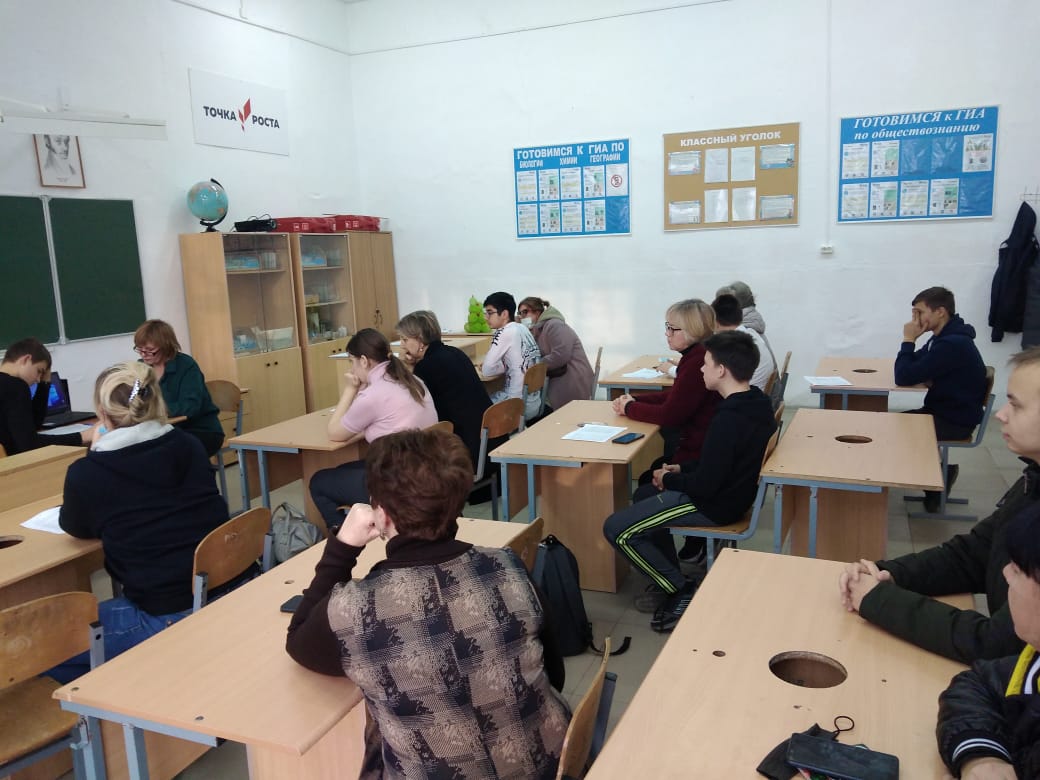 